FICHE DESCRIPTIVE DE POSTECHARGE(E) DE MISSION H/F MISSION OBSERVATOIRE ET COORDINATION SISService Départemental de la Coordination des Politiques Enfance et FamilleDirection de l’Enfance et de la Famille(Poste de catégorie A de la filière administrative – Cadre d’emplois des attachés territoriaux) CONTEXTE DEPARTEMENTAL8ème département de France (1,468 018 million d’habitants, 890 communes, 1,787 milliard d’euros de budget), le Conseil départemental du Pas-de-Calais s’appuie sur l’engagement et la compétence, au quotidien, de 5 480 agents départementaux et 2 007 assistants familiaux. Ces effectifs représentent une masse salariale de 320 millions d’euros pour la collectivité.MISSION DU SERVICELe Service Départemental de la Coordination des Politiques Enfance et Famille (SDCPEF) est un service de la Direction de l’Enfance et de la famille composé de :La Mission Pilotage Budgétaire et Suivi des SchémasLa Mission Observatoire et Coordination SIS MISSIONS ET ACTIVITES DU POSTEDans le cadre des missions dévolues au SDCPEF le chargé de mission a pour missions principales de participer au pilotage et développement de l'Observatoire Départemental de la Protection de l'Enfance (OPDE) dans le cadre notamment des missions dévolues par le Code de l'Action Sociale et des Familles art L.226-3-1 et art 1).226-3-1 et suivants notamment de recueillir d’examiner et d’analyser les données relatives à la protection de l’enfance et les transmettre à l’Observatoire National de la Protection de l’enfance (ONPE)Missions principales Placé sous l’autorité du Chef de Service, le Chargé de Mission Observatoire et Coordination SIS est chargé de travailler en étroite relation avec les acteurs de la politique de la prévention et de la protection de l'Enfance tant à l'interne qu'à l'externe.Son action s'inscrit pleinement dans les objectifs poursuivis par le Pôle Solidarités, à savoir :Améliorer le pilotage de la politique publique de l'enfance et de la famille par la définition et la construction des outils de pilotage de l'aide à la décisionAssurer la sécurité juridique dans l'exercice des compétences départementales 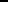 Garantir l'équité de traitementActivités principales Accompagner et être en appui des services de la DEF (Direction de l’Enfance et de la Famille) dans l’informatisation des activités concernées conformément au schéma informatiqueAider au recensement des besoins, accompagner les chefs de service, participer aux réunions liées à l’informatisation, Suivre les demandes d’informatisation, d’évolution suite à modifications réglementaires, organisationnelles Mettre en place le tableau de bord de suivi, veiller au respect des délais, alerterPiloter le chantier de construction des outils de pilotage de l’activitéDéfinir le besoin en lien avec les services concernés et la Directrice de l’Enfance et de la FamilleÉlaborer les outils de pilotage départementaux et territoriauxRéaliser requêtages, tableaux de bord de données en lien avec la gestionnaire de statistiquesPiloter la remontée de données Observatoire National de Protection de l’Enfance, son analyse suite à l’information des données dans le logiciel GENESISRecueillir, examiner, analyser les données, Etablir des statistiques, cartographie relatives à l’activité de la politique enfance famille notamment les données de l’enfance en danger en lien avec la gestionnaire de statistiques et les services concernésContribuer à la réalisation de plaquettes, rapports et autres documentsPiloter le chantier de la nouvelle arborescence informatique et l’archivage des fichiers de données constitués :Réaliser un état des lieux par service, Etablir des règles à inscrire dans le tableau de gestionParticiper aux autres missions de l’ODPECe poste comme tous les postes de la Collectivité s’inscrit à la fois dans le parcours professionnel de l’agent et dans une organisation des services définie par le Département et susceptible d’évoluer en fonction des besoinsCOMPETENCES REQUISESSavoirs :Formation supérieure appréciéeConnaissance des politiques de solidarité notamment liées à la thématique de l’enfance et de la familleMaîtrise des statistiquesBonne connaissance de l'institution départementaleSavoir-Faire :Maîtrise de l'outil informatique et en particulier de Word, Excel, PowerPoint, Business Object et Cartographie, OutlookMaîtrise du logiciel GENESISCapacité d’analyse, de synthèse et de rigueurCapacité à alerter, rendre compte, respecter les délaisCapacité à travailler en mode projetMaîtrise des techniques rédactionnelles (comptes rendus, synthèses, rapports)Savoir-être :Capacités relationnelles (sens du contact, de la négociation, diplomatie, discrétion...)DisponibilitéSens du travail en équipe, en transversalitéAdaptabilitéPolyvalence INFORMATIONS COMPLEMENTAIRESRésidence administrative : La résidence administrative du poste est basée à ARRASRattachement hiérarchique : Chef de service Départemental de la Coordination des Politiques Enfance et FamilleDéplacements occasionnels sur l’ensemble du département avec son véhicule personnel ou un véhicule de pool (Permis B exigé et véhicule obligatoire)Temps de travail : temps complet souhaitéTélétravail : en cours d’analyse Conformément au principe d’égalité d’accès à l’emploi public, cet emploi est ouvert, à compétences égales, à tous les candidats remplissant les conditions statuaires requises, définies par le statut général des fonctionnaires (loi du 24/01/84 portant statut général des fonctionnaires territoriaux et décret régissant le cadre d’emplois correspondant). Les candidats reconnus travailleurs handicapés peuvent accéder à cet emploi par la voie contractuelleCONTACTSLes lettres de candidature doivent être adressées à :Monsieur le Président du Conseil départemental du Pas-de-Calais Direction des Ressources Humaines, Direction Adjointe Gestion de ProximitéService RH du Pôle Solidarités Postulez directement et uniquement par mail à l’adresse suivante recrutement.solidarites@pasdecalais.fr sous la référence AT/AD – DEF – CM –MOC (en fichier nominatif PDF ou Word)En ce qui concerne la nature du poste, les contacts peuvent être pris auprès de :Monsieur Stéphane ROSIAUX, Chef de Service Départemental de la Coordination des Politiques Enfance et Famille au 03.21.21.64.07Pour tout autre renseignement, contactez : Madame Aspasie TEVI, Chargée de recrutement/mobilité au 03.21.21.56.51 ou tevi.aspasie@pasdecalais.fr Madame Aurélie DAUTRICHE, Assistante de recrutement au 03.21.21.61.26 ou dautriche.aurelie@pasdecalais.fr Date limite de réception des candidatures :  30 août 2021 